4.pielikumsMinistru kabineta 2013.gada ____.jūnija noteikumiem Nr.________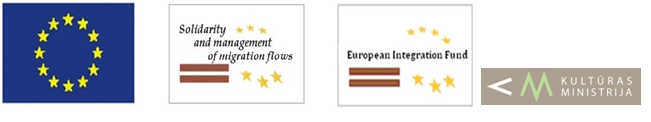 Eiropas Trešo valstu valstspiederīgo integrācijas fonda 2012.gada programmas aktivitāšu projektu iesniegumu administratīvie vērtēšanas kritērijiKultūras ministre						           Ž.Jaunzeme-Grende Vīza: Valsts sekretārs							G.Puķītis550G.Preimanis, 67 330 314Gatis.Preimanis@km.gov.lv                    Nr.p.k.KritērijsDrīkst (P)/nedrīkst (N) precizēt fonda projekta iesniegumu1. Projekta iesniegums ir iesniegts sludinājumā par atklāta konkursa izsludināšanu vai uzaicinājumā noteiktajā termiņāN2. Projekta iesniedzējs vai tā pilnvarotā persona projekta iesniegumu ir iesniegusi personīgi vai nosūtījusi pa pastu aizzīmogotā iepakojumā, vai elektroniska dokumenta veidā, parakstītu ar drošu elektronisko parakstu un pievienotu laika zīmoguN3. Projekta iesniegums ir pilnībā aizpildīts, tai skaitā tam pievienoti visi Ministru kabineta 2013.gada ......jūnija noteikumos Nr....... „Noteikumi par Eiropas Trešo valstu valstspiederīgo integrācijas fonda 2012.gada programmas aktivitāšu īstenošanu” (turpmāk – noteikumi) minētie pielikumi P4. Projekta iesniegums ir izstrādāts atbilstoši noteikumu prasībāmP5.Projekta iesniegumam pievienota projekta iesnieguma elektroniskā versija, un tā pilnībā atbilst projekta iesnieguma oriģinālam (ja attiecināms)P6.Projekta iesniegums ir sagatavots datorrakstāN7.Projekta iesniegums ir sagatavots latviešu valodāN8.Projekta iesniedzējs un tā sadarbības partneri atbilst noteikumu prasībāmN9.Projekta iesniegumu ir parakstījusi paraksttiesīgā persona atbilstoši projekta iesniedzēja darbību regulējošajiem normatīvajiem aktiem vai arī projekta iesniegums ir parakstīts ar paraksttiesīgās personas drošu elektronisko parakstu atbilstoši normatīvajiem aktiem par elektronisko dokumentu noformēšanu.N10.Ja projekta iesnieguma iesniedzējs ir bijis projekta iesniedzējs citā fonda gada programmā, tas līdz projekta iesnieguma iesniegšanas brīdim ir atmaksājis neatbilstoši veiktus izdevumus, ja vadošā iestāde to ir pieprasījusiN11. Projekta iesniedzējam un tā sadarbības partneriem nav nodokļu parādu P12. Projekta iesniedzējs un tā sadarbības partneri nav pasludināti par maksātnespējīgiem, tai skaitā neatrodas sanācijas procesā un neatrodas likvidācijas procesā (valsts pārvaldes iestādes, pašvaldības un publisko tiesību juridiskās personas saskaņā ar šo kritēriju nevērtē)N13.Vienas fonda aktivitātes ietvaros projekta iesniedzējs ir iesniedzis vienu projekta iesniegumuN14. Projekta izdevumi nepārsniedz vienam projektam konkrētās aktivitātes ietvaros pieejamo finansējumu un pārsniedz vai ir identiski ar vienam projektam konkrētās aktivitātes ietvaros noteikto minimālo pieejamo finansējumuN15Projekta budžets ir sabalansēts, izmaksu kopsumma atbilst ienākumu kopsummai, tai skaitā fonda finansējuma un valsts budžeta finansējuma apjoms ir aprēķināts aritmētiski pareizi P16. Projekta iesnieguma finanšu aprēķini ir veikti latos un ir aritmētiski precīzi un pareizi izstrādāti P17.Projekta iesniegumā norādītās attiecināmās izmaksas atbilst noteikumos minētajām izmaksām P18.Projekta iesniegumā norādītā apakšlīgumu proporcija nepārsniedz noteikumos minēto proporciju vai projekta iesniegumam pievienotais detalizētais rakstiskais pamatojums sniedz pietiekamu skaidrojumu par apakšlīgumu proporcijas pārsniegšanuP19.Projekta iesniegumā ievērota proporcija tam, cik lielu finansējuma un pasākumu īstenošanas daļu var nodot sadarbības partneriemP20.Projekta iesniegumā norādīto netiešo attiecināmo izmaksu proporcija nepārsniedz noteikumos minēto proporcijuP21.Projekta kalendāra plānā paredzēti saprātīgi un pietiekami termiņi projekta pasākumu īstenošanaiP22. Projekta ietvaros izdevumi plānoti laikposmā no dienas, kad pieņemts lēmums par projekta iesnieguma apstiprināšanu vai apstiprināts atzinums par nosacījumu izpildi, kas minēti lēmumā par projekta iesnieguma apstiprināšanu ar nosacījumu līdz 2014.gada 30.jūnijam N23.Projekta iesniegumā ir ievēroti fonda teritoriālās darbības ierobežojumiP24.Projekta iesniegums (vai atsevišķi tajā ietvertie pasākumi) nav iesniegts vai apstiprināts finansēšanai no cita finanšu avota, izņemot gadījumus, ja pirms iesniegšanas vadošajā iestādē projektu iesniegumu atlasei tas jau noraidītsN25.Projektā plānoto līgumu saraksts atbilst projekta pasākumiem, fonda projekta budžeta veidlapai un ir pareizi izstrādāts, izvēlētās iepirkuma procedūras atbilst normatīvajiem aktiem iepirkuma jomāP